 Расчёт рассеивания (1. 2021)	Программа расчёта рассеивания для ЭВМ «ЭКОцентр–РРВА» версия 2.0 (положительное заключение экспертизы Росгидромета от 10.11.2020г. №140-08474/20И).Серийный номер: 2QAQ-2X4P-UX9F-QNJW-VRDN.1 Исходные данные для проведения расчёта рассеивания выбросовСредняя температура наружного воздуха, °С: 24,6;Скорость ветра (u*), повторяемость превышения которой составляет 5%, м/с: 8;Параметры перебора ветров:– направление, метео °: 0 - 360;– скорость, м/с: 0,5 - 8.Основная система координат - правая с ориентацией оси OY на Север.Метеорологические характеристики и коэффициенты, определяющие условия рассеивания загрязняющих веществ в атмосфере приведены в таблице 1.1.Таблица № 1.1 – Метеорологические характеристики и коэффициентыСведения о концентрациях загрязняющих веществ на фоновых постах, используемых в расчете загрязнения атмосферы, приведены в таблице 1.2.Таблица № 1.2 - Сведения о концентрациях загрязняющих веществ на фоновых постах	Параметры расчётных областей, в которых выполнялся расчёт загрязнения атмосферы, приведены в таблице 1.3.Таблица № 1.3 – Параметры расчётных областей	Для каждого источника выброса определены опасная скорость ветра (Um, м/с), максимальная (т.е. достижимая с учётом коэффициента оседания (F)) концентрация в приземном слое атмосферы (Cmi) в мг/м³ и расстояние (Xmi, м), на котором достигается максимальная концентрация. 	Параметры источников загрязнения атмосферы с качественной и количественной характеристикой максимально разовых выбросов, приведены в таблице 1.4.Таблица № 1.4 - Параметры источников загрязнения атмосферы2 Расчёт рассеивания:  ЗВ «0322. Серная кислота» (См.р./ПДКм.р.)	Полное наименование вещества с кодом 322 – Серная кислота/по молекуле H2SO4/. Предельно допустимая максимальная разовая концентрация (ПДК) в атмосферном воздухе населённых мест составляет 0,3 мг/м³, класс опасности 2.  	Количество источников загрязнения атмосферы составляет - 1 (в том числе: организованных - 1, неорганизованных - нет). Распределение источников по градациям высот: 0-2 м – нет; 2-10 м – нет; 10-50 м – 1; свыше 50 м – нет.	Количественная характеристика выброса: 0,0000440 г/с.	Расчётных точек – 8; расчётных границ – 1 (точек базового покрытия – 12, дополнительного – нет); расчётных площадок - 1 (узлов  регулярной расчётной сетки – 208; дополнительных - нет); контрольных постов - нет.	Максимальная разовая расчётная концентрация, выраженная в долях ПДК составляет:	- на границе предприятия – 0,00008 (достигается в точке с координатами X=518857,29 Y=2206995,63), при направлении ветра 311,7°, скорости ветра 0,5 м/с;	- на границе СЗЗ – 0,000073 (достигается в точке с координатами X=518952,98 Y=2206924,81), при направлении ветра 150,8°, скорости ветра 0,55 м/с;	- в жилой зоне – 0,00008 (достигается в точке с координатами X=518832,49 Y=2206982,63), при направлении ветра 338,9°, скорости ветра 0,53 м/с;	- в зоне с повышенными требованиями к охране атмосферного воздуха – 0,000038 (достигается в точке с координатами X=518722,7 Y=2207047,09), при направлении ветра 332,5°, скорости ветра 0,71 м/с.Параметры источников загрязнения атмосферы, приведены в таблице 2.1.Таблица № 2.1 - Параметры источников загрязнения атмосферы	Значения приземных концентраций в каждой расчётной точке в атмосферном воздухе представляют собой суммарные максимально достижимые концентрации, соответствующие наиболее неблагоприятным сочетаниям таких метеорологических параметров как скорость (u, м/с) и направление ветра (φ, °). Рассчитанные значения концентраций в точках приведены в таблице 2.2.Таблица № 2.2 – Значения расчётных концентраций в точках	Карта схема района размещения источников загрязнения атмосферы, с нанесёнными результатами расчёта рассеивания по расчётной площадке 10. Расчетная сетка приведена на рисунке 2.1.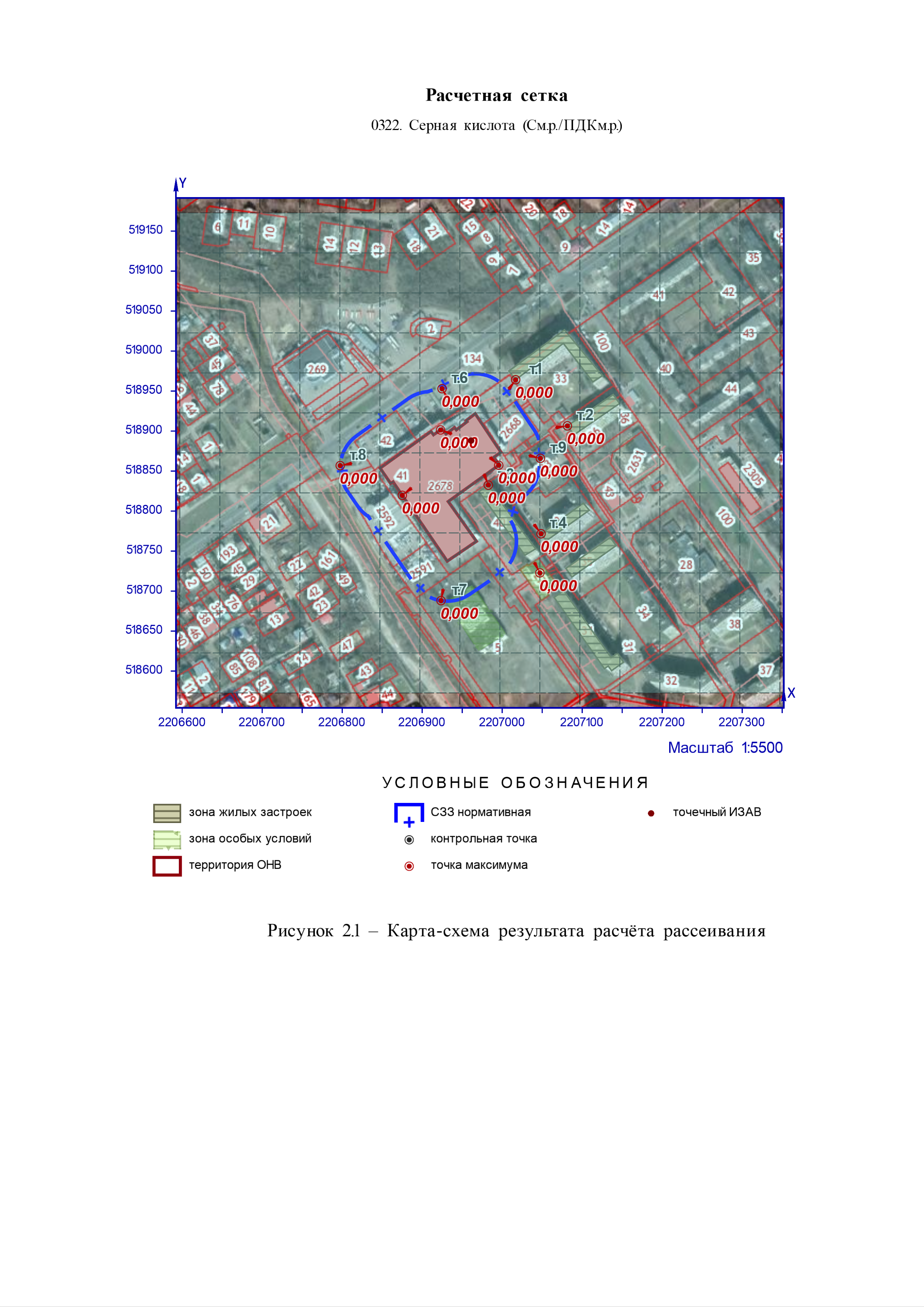 Наименование характеристикиВеличина12Площадка:	1. Площадка №1Площадка:	1. Площадка №1Коэффициент, зависящий от стратификации атмосферы, А160Коэффициент рельефа местности в городе1Средняя максимальная температура наружного воздуха наиболее жаркого месяца года, Т, °С24,6Средняя температура наружного воздуха наиболее холодного месяца (для котельных, работающих по отопительному графику), Т, °С-16Среднегодовая роза ветров, %-  С12  СВ6  В7,5  ЮВ11,5  Ю19  ЮЗ15,5  З17  СЗ11,5Скорость ветра (u*)  (по средним многолетним данным), повторяемость превышения которой составляет 5%, м/с8Фоновый постКоординаты постаКоординаты постаЗагрязняющее веществоЗагрязняющее веществоКонцентрация, мг/м³Концентрация, мг/м³Концентрация, мг/м³Концентрация, мг/м³Концентрация, мг/м³Концентрация, мг/м³Фоновый постКоординаты постаКоординаты постаЗагрязняющее веществоЗагрязняющее веществомаксимально-разовая при скорости ветра, м/смаксимально-разовая при скорости ветра, м/смаксимально-разовая при скорости ветра, м/смаксимально-разовая при скорости ветра, м/смаксимально-разовая при скорости ветра, м/ссреднегодоваяФоновый постКоординаты постаКоординаты постаЗагрязняющее веществоЗагрязняющее вещество0 – 23 – u*3 – u*3 – u*3 – u*среднегодоваяФоновый постXYкоднаименование0 – 2направление ветранаправление ветранаправление ветранаправление ветрасреднегодоваяФоновый постXYкоднаименование0 – 2СВЮЗсреднегодовая1234567891011ЛСК: 52.2. Левая; ΔX = -2206804,99 м; ΔY = -518771,23 м; Азимут = 0°ЛСК: 52.2. Левая; ΔX = -2206804,99 м; ΔY = -518771,23 м; Азимут = 0°ЛСК: 52.2. Левая; ΔX = -2206804,99 м; ΔY = -518771,23 м; Азимут = 0°ЛСК: 52.2. Левая; ΔX = -2206804,99 м; ΔY = -518771,23 м; Азимут = 0°ЛСК: 52.2. Левая; ΔX = -2206804,99 м; ΔY = -518771,23 м; Азимут = 0°ЛСК: 52.2. Левая; ΔX = -2206804,99 м; ΔY = -518771,23 м; Азимут = 0°ЛСК: 52.2. Левая; ΔX = -2206804,99 м; ΔY = -518771,23 м; Азимут = 0°ЛСК: 52.2. Левая; ΔX = -2206804,99 м; ΔY = -518771,23 м; Азимут = 0°ЛСК: 52.2. Левая; ΔX = -2206804,99 м; ΔY = -518771,23 м; Азимут = 0°ЛСК: 52.2. Левая; ΔX = -2206804,99 м; ΔY = -518771,23 м; Азимут = 0°ЛСК: 52.2. Левая; ΔX = -2206804,99 м; ΔY = -518771,23 м; Азимут = 0°1518771,232206804,990337Углерод оксид1,400001,400001,400001,400001,40000-1518771,232206804,990301Азота диоксид0,065000,065000,065000,065000,06500-Расчётная областьВидШаг, мКоординатыКоординатыКоординатыКоординатыШирина, мВысота, мРасчётная областьВидШаг, мX1Y1X2Y2Ширина, мВысота, м123456789ЛСК: 52.2. Левая; ΔX = -2206804,99 м; ΔY = -518771,23 м; Азимут = 0°ЛСК: 52.2. Левая; ΔX = -2206804,99 м; ΔY = -518771,23 м; Азимут = 0°ЛСК: 52.2. Левая; ΔX = -2206804,99 м; ΔY = -518771,23 м; Азимут = 0°ЛСК: 52.2. Левая; ΔX = -2206804,99 м; ΔY = -518771,23 м; Азимут = 0°ЛСК: 52.2. Левая; ΔX = -2206804,99 м; ΔY = -518771,23 м; Азимут = 0°ЛСК: 52.2. Левая; ΔX = -2206804,99 м; ΔY = -518771,23 м; Азимут = 0°ЛСК: 52.2. Левая; ΔX = -2206804,99 м; ΔY = -518771,23 м; Азимут = 0°ЛСК: 52.2. Левая; ΔX = -2206804,99 м; ΔY = -518771,23 м; Азимут = 0°ЛСК: 52.2. Левая; ΔX = -2206804,99 м; ΔY = -518771,23 м; Азимут = 0°1. Жилая зонаТочка-518964,132207016,81---22. Жилая зонаТочка-518906,522207081,48---23. Жилая зонаТочка-518832,492206982,63---24. Жилая зонаТочка-518771,652207048,58---25. Граница предприятияГраница50518853,66518834,69518836,49518737,4518762,2518811,94518857,89518867,19518873,66518921,642206847,412206860,492206863,62206931,292206967,82206932,512206996,472206989,452206998,352206966,26518913,11518911,69518901,47518904,31518896,31518902,58518895,44518899,46518853,662206954,992206956,032206942,662206940,342206929,762206924,722206914,1422069112206847,41-26. Точка на границе СЗЗТочка-518952,982206924,81---27. Точка на границе СЗЗТочка-518688,062206923,51---28. Точка на границе СЗЗТочка-518856,812206797,51---29. Точка на границе СЗЗТочка-518865,852207047,74---210. Расчетная сеткаСетка50518872,72206592,24518872,72207351,94637,312ИЗА(вар.)режимыТипВысота, мДиаметр, мКоординатыКоординатыШирина, мПараметры ГВСПараметры ГВСПараметры ГВСРельефUm, м/сЗагрязняющее веществоЗагрязняющее веществоЗагрязняющее веществоЗагрязняющее веществоЗагрязняющее веществоИЗА(вар.)режимыТипВысота, мДиаметр, мX1X2Y1Y2Ширина, мскор-ть, м/собъем, м³/стемп., °СРельефUm, м/скодвыброс, г/сFCmi, мг/м³Xmi, м1234567891011121314151617ЛСК: 52.2. Левая; ΔX = -2206804,99 м; ΔY = -518771,23 м; Азимут = 0°ЛСК: 52.2. Левая; ΔX = -2206804,99 м; ΔY = -518771,23 м; Азимут = 0°ЛСК: 52.2. Левая; ΔX = -2206804,99 м; ΔY = -518771,23 м; Азимут = 0°ЛСК: 52.2. Левая; ΔX = -2206804,99 м; ΔY = -518771,23 м; Азимут = 0°ЛСК: 52.2. Левая; ΔX = -2206804,99 м; ΔY = -518771,23 м; Азимут = 0°ЛСК: 52.2. Левая; ΔX = -2206804,99 м; ΔY = -518771,23 м; Азимут = 0°ЛСК: 52.2. Левая; ΔX = -2206804,99 м; ΔY = -518771,23 м; Азимут = 0°ЛСК: 52.2. Левая; ΔX = -2206804,99 м; ΔY = -518771,23 м; Азимут = 0°ЛСК: 52.2. Левая; ΔX = -2206804,99 м; ΔY = -518771,23 м; Азимут = 0°ЛСК: 52.2. Левая; ΔX = -2206804,99 м; ΔY = -518771,23 м; Азимут = 0°ЛСК: 52.2. Левая; ΔX = -2206804,99 м; ΔY = -518771,23 м; Азимут = 0°ЛСК: 52.2. Левая; ΔX = -2206804,99 м; ΔY = -518771,23 м; Азимут = 0°ЛСК: 52.2. Левая; ΔX = -2206804,99 м; ΔY = -518771,23 м; Азимут = 0°ЛСК: 52.2. Левая; ΔX = -2206804,99 м; ΔY = -518771,23 м; Азимут = 0°ЛСК: 52.2. Левая; ΔX = -2206804,99 м; ΔY = -518771,23 м; Азимут = 0°ЛСК: 52.2. Левая; ΔX = -2206804,99 м; ΔY = -518771,23 м; Азимут = 0°ЛСК: 52.2. Левая; ΔX = -2206804,99 м; ΔY = -518771,23 м; Азимут = 0°Площадка:	1. Площадка №1Площадка:	1. Площадка №1Площадка:	1. Площадка №1Площадка:	1. Площадка №1Площадка:	1. Площадка №1Площадка:	1. Площадка №1Площадка:	1. Площадка №1Площадка:	1. Площадка №1Площадка:	1. Площадка №1Площадка:	1. Площадка №1Площадка:	1. Площадка №1Площадка:	1. Площадка №1Площадка:	1. Площадка №1Площадка:	1. Площадка №1Площадка:	1. Площадка №1Площадка:	1. Площадка №1Площадка:	1. Площадка №1Цех:	01Цех:	01Цех:	01Цех:	01Цех:	01Цех:	01Цех:	01Цех:	01Цех:	01Цех:	01Цех:	01Цех:	01Цех:	01Цех:	01Цех:	01Цех:	01Цех:	01Участок:	1. КулинарияУчасток:	1. КулинарияУчасток:	1. КулинарияУчасток:	1. КулинарияУчасток:	1. КулинарияУчасток:	1. КулинарияУчасток:	1. КулинарияУчасток:	1. КулинарияУчасток:	1. КулинарияУчасток:	1. КулинарияУчасток:	1. КулинарияУчасток:	1. КулинарияУчасток:	1. КулинарияУчасток:	1. КулинарияУчасток:	1. КулинарияУчасток:	1. КулинарияУчасток:	1. Кулинария0001(1)118,50,5518882,682206951,88-0,947290,1862310,515190,000002110,00000033105,450001(1)118,50,5518882,682206951,88-0,947290,1862310,513140,000001310,0000002105,450001(2)118,50,5518882,682206951,88-0,947290,1862310,513140,000001310,0000002105,450001(2)118,50,5518882,682206951,88-0,947290,1862310,515190,000002110,00000033105,45Участок:	2. ПекарняУчасток:	2. ПекарняУчасток:	2. ПекарняУчасток:	2. ПекарняУчасток:	2. ПекарняУчасток:	2. ПекарняУчасток:	2. ПекарняУчасток:	2. ПекарняУчасток:	2. ПекарняУчасток:	2. ПекарняУчасток:	2. ПекарняУчасток:	2. ПекарняУчасток:	2. ПекарняУчасток:	2. ПекарняУчасток:	2. ПекарняУчасток:	2. ПекарняУчасток:	2. Пекарня0002(1)119,50,355518885,612206956,43-1,879170,1862310,510610,002398410,00034111,150002(1)119,50,355518885,612206956,43-1,879170,1862310,515550,000343410,000048111,150002(1)119,50,355518885,612206956,43-1,879170,1862310,513170,000091810,000013111,150002(2)119,50,36518885,612206956,43-1,827330,1862310,510610,002398410,00034111,150002(2)119,50,36518885,612206956,43-1,827330,1862310,513170,000091810,000013111,150002(2)119,50,36518885,612206956,43-1,827330,1862310,515550,000343410,000048111,15Участок:	3. Аккумуляторный участокУчасток:	3. Аккумуляторный участокУчасток:	3. Аккумуляторный участокУчасток:	3. Аккумуляторный участокУчасток:	3. Аккумуляторный участокУчасток:	3. Аккумуляторный участокУчасток:	3. Аккумуляторный участокУчасток:	3. Аккумуляторный участокУчасток:	3. Аккумуляторный участокУчасток:	3. Аккумуляторный участокУчасток:	3. Аккумуляторный участокУчасток:	3. Аккумуляторный участокУчасток:	3. Аккумуляторный участокУчасток:	3. Аккумуляторный участокУчасток:	3. Аккумуляторный участокУчасток:	3. Аккумуляторный участокУчасток:	3. Аккумуляторный участок0003(1)119,00,5518887,992206961,2-1,527890,325,910,503220,100000010,00002453,520003(2)119,00,5518887,992206961,2-1,527890,325,910,503220,000044010,00002453,52Участок:	4. Зона погрузки- разгрузкиУчасток:	4. Зона погрузки- разгрузкиУчасток:	4. Зона погрузки- разгрузкиУчасток:	4. Зона погрузки- разгрузкиУчасток:	4. Зона погрузки- разгрузкиУчасток:	4. Зона погрузки- разгрузкиУчасток:	4. Зона погрузки- разгрузкиУчасток:	4. Зона погрузки- разгрузкиУчасток:	4. Зона погрузки- разгрузкиУчасток:	4. Зона погрузки- разгрузкиУчасток:	4. Зона погрузки- разгрузкиУчасток:	4. Зона погрузки- разгрузкиУчасток:	4. Зона погрузки- разгрузкиУчасток:	4. Зона погрузки- разгрузкиУчасток:	4. Зона погрузки- разгрузкиУчасток:	4. Зона погрузки- разгрузкиУчасток:	4. Зона погрузки- разгрузки6001(2)34,1-518886,34518885,672206988,92206991,291,94---10,503010,011217810,0600423,376001(2)34,1-518886,34518885,672206988,92206991,291,94---10,503040,001822910,0097623,376001(2)34,1-518886,34518885,672206988,92206991,291,94---10,503280,000930630,0149411,696001(2)34,1-518886,34518885,672206988,92206991,291,94---10,503300,001164210,0062323,376001(2)34,1-518886,34518885,672206988,92206991,291,94---10,503370,296247211,5855823,376001(2)34,1-518886,34518885,672206988,92206991,291,94---10,504150,003997210,0213923,376001(2)34,1-518886,34518885,672206988,92206991,291,94---10,527040,038905610,2082323,376001(2)34,1-518886,34518885,672206988,92206991,291,94---10,527320,006422210,0343723,37ИЗА(вар.)режимыТипВысота, мДиаметр, мКоординатыКоординатыШирина, мПараметры ГВСПараметры ГВСПараметры ГВСРельефUm, м/сЗагрязняющее веществоЗагрязняющее веществоЗагрязняющее веществоЗагрязняющее веществоЗагрязняющее веществоИЗА(вар.)режимыТипВысота, мДиаметр, мX1X2Y1Y2Ширина, мскор-ть, м/собъем, м³/стемп., °СРельефUm, м/скодвыброс, г/сFCmi, мг/м³Xmi, м1234567891011121314151617ЛСК: 52.2. Левая; ΔX = -2206804,99 м; ΔY = -518771,23 м; Азимут = 0°ЛСК: 52.2. Левая; ΔX = -2206804,99 м; ΔY = -518771,23 м; Азимут = 0°ЛСК: 52.2. Левая; ΔX = -2206804,99 м; ΔY = -518771,23 м; Азимут = 0°ЛСК: 52.2. Левая; ΔX = -2206804,99 м; ΔY = -518771,23 м; Азимут = 0°ЛСК: 52.2. Левая; ΔX = -2206804,99 м; ΔY = -518771,23 м; Азимут = 0°ЛСК: 52.2. Левая; ΔX = -2206804,99 м; ΔY = -518771,23 м; Азимут = 0°ЛСК: 52.2. Левая; ΔX = -2206804,99 м; ΔY = -518771,23 м; Азимут = 0°ЛСК: 52.2. Левая; ΔX = -2206804,99 м; ΔY = -518771,23 м; Азимут = 0°ЛСК: 52.2. Левая; ΔX = -2206804,99 м; ΔY = -518771,23 м; Азимут = 0°ЛСК: 52.2. Левая; ΔX = -2206804,99 м; ΔY = -518771,23 м; Азимут = 0°ЛСК: 52.2. Левая; ΔX = -2206804,99 м; ΔY = -518771,23 м; Азимут = 0°ЛСК: 52.2. Левая; ΔX = -2206804,99 м; ΔY = -518771,23 м; Азимут = 0°ЛСК: 52.2. Левая; ΔX = -2206804,99 м; ΔY = -518771,23 м; Азимут = 0°ЛСК: 52.2. Левая; ΔX = -2206804,99 м; ΔY = -518771,23 м; Азимут = 0°ЛСК: 52.2. Левая; ΔX = -2206804,99 м; ΔY = -518771,23 м; Азимут = 0°ЛСК: 52.2. Левая; ΔX = -2206804,99 м; ΔY = -518771,23 м; Азимут = 0°ЛСК: 52.2. Левая; ΔX = -2206804,99 м; ΔY = -518771,23 м; Азимут = 0°Площадка:	1. Площадка №1Площадка:	1. Площадка №1Площадка:	1. Площадка №1Площадка:	1. Площадка №1Площадка:	1. Площадка №1Площадка:	1. Площадка №1Площадка:	1. Площадка №1Площадка:	1. Площадка №1Площадка:	1. Площадка №1Площадка:	1. Площадка №1Площадка:	1. Площадка №1Площадка:	1. Площадка №1Площадка:	1. Площадка №1Площадка:	1. Площадка №1Площадка:	1. Площадка №1Площадка:	1. Площадка №1Площадка:	1. Площадка №1Цех:	01Цех:	01Цех:	01Цех:	01Цех:	01Цех:	01Цех:	01Цех:	01Цех:	01Цех:	01Цех:	01Цех:	01Цех:	01Цех:	01Цех:	01Цех:	01Цех:	01Участок:	3. Аккумуляторный участокУчасток:	3. Аккумуляторный участокУчасток:	3. Аккумуляторный участокУчасток:	3. Аккумуляторный участокУчасток:	3. Аккумуляторный участокУчасток:	3. Аккумуляторный участокУчасток:	3. Аккумуляторный участокУчасток:	3. Аккумуляторный участокУчасток:	3. Аккумуляторный участокУчасток:	3. Аккумуляторный участокУчасток:	3. Аккумуляторный участокУчасток:	3. Аккумуляторный участокУчасток:	3. Аккумуляторный участокУчасток:	3. Аккумуляторный участокУчасток:	3. Аккумуляторный участокУчасток:	3. Аккумуляторный участокУчасток:	3. Аккумуляторный участок0003(1)119,00,5518887,992206961,2-1,527890,325,910,503220,10000010,00002453,520003(2)119,00,5518887,992206961,2-1,527890,325,910,503220,000044010,00002453,52№ РОТипКоординатыКоординатыВысота, мКонцентрацияКонцентрацияФон, д.ПДКВклад, д.ПДКВетерВетерВклад источника выбросаВклад источника выбросаВклад источника выброса№ РОТипXYВысота, мд.ПДКмг/м³Фон, д.ПДКВклад, д.ПДКu, м/сφ, °пл.цех.уч.ИЗАд.ПДК%1234567891011121314ЛСК: 52.2. Левая; ΔX = -2206804,99 м; ΔY = -518771,23 м; Азимут = 0°ЛСК: 52.2. Левая; ΔX = -2206804,99 м; ΔY = -518771,23 м; Азимут = 0°ЛСК: 52.2. Левая; ΔX = -2206804,99 м; ΔY = -518771,23 м; Азимут = 0°ЛСК: 52.2. Левая; ΔX = -2206804,99 м; ΔY = -518771,23 м; Азимут = 0°ЛСК: 52.2. Левая; ΔX = -2206804,99 м; ΔY = -518771,23 м; Азимут = 0°ЛСК: 52.2. Левая; ΔX = -2206804,99 м; ΔY = -518771,23 м; Азимут = 0°ЛСК: 52.2. Левая; ΔX = -2206804,99 м; ΔY = -518771,23 м; Азимут = 0°ЛСК: 52.2. Левая; ΔX = -2206804,99 м; ΔY = -518771,23 м; Азимут = 0°ЛСК: 52.2. Левая; ΔX = -2206804,99 м; ΔY = -518771,23 м; Азимут = 0°ЛСК: 52.2. Левая; ΔX = -2206804,99 м; ΔY = -518771,23 м; Азимут = 0°ЛСК: 52.2. Левая; ΔX = -2206804,99 м; ΔY = -518771,23 м; Азимут = 0°ЛСК: 52.2. Левая; ΔX = -2206804,99 м; ΔY = -518771,23 м; Азимут = 0°ЛСК: 52.2. Левая; ΔX = -2206804,99 м; ΔY = -518771,23 м; Азимут = 0°ЛСК: 52.2. Левая; ΔX = -2206804,99 м; ΔY = -518771,23 м; Азимут = 0°1Жил.518964,132207016,8120,0000650,00002-0,0000650,58216,11.01.3.00030,0000651002Жил.518906,522207081,4820,0000560,000017-0,0000560,61261,21.01.3.00030,0000561003Жил.518832,492206982,6320,000080,000023-0,000080,53338,91.01.3.00030,000081004Жил.518771,652207048,5820,0000480,0000144-0,0000480,65323,11.01.3.00030,0000481006СЗЗ518952,982206924,8120,0000730,000022-0,0000730,55150,81.01.3.00030,0000731007СЗЗ518688,062206923,5120,0000340,00001-0,0000340,7410,71.01.3.00030,0000341008СЗЗ518856,812206797,5120,0000420,000013-0,0000420,6879,21.01.3.00030,0000421009СЗЗ518865,852207047,7420,0000670,00002-0,0000670,57284,41.01.3.00030,0000671005Гр.пр.518857,292206995,6320,000080,000024-0,000080,5311,71.01.3.00030,000081005Гр.пр.518829,832206957,4120,000080,000024-0,000080,533,75Гр.пр.518901,412206922,9820,0000760,000023-0,0000760,5109,31.01.3.00030,0000761005Гр.пр.518881,172206885,620,0000720,000022-0,0000720,5584,85Гр.пр.518798,552206942,0120,0000660,00002-0,0000660,5712,15Гр.пр.518819,622206875,1320,000060,000018-0,000060,651,51.01.3.00030,000061005Гр.пр.518853,662206847,4120,0000570,000017-0,0000570,6173,25Гр.пр.518780,752206901,6820,0000550,000017-0,0000550,62295Гр.пр.518913,962206956,1120,0000540,000016-0,0000540,5168,95Гр.пр.518760,82206965,7320,0000540,000016-0,0000540,623585Гр.пр.518893,12206985,3520,000050,000015-0,000050,5258,15Гр.пр.518741,882206928,2320,0000470,000014-0,0000470,6612,710Польз.518922,72206997,0920,000080,000024-0,000080,522610Польз.518872,72206897,0920,0000760,000023-0,0000760,5476,610Польз.518822,72206947,0920,0000760,000023-0,0000760,5412,210Польз.518872,72206997,0920,0000750,000023-0,0000750,5293,110Польз.518922,72206947,0920,0000730,000022-0,0000730,5157,910Польз.518922,72206897,0920,0000730,000022-0,0000730,55118,410Польз.518822,72206997,0920,0000730,000022-0,0000730,55331,210Польз.518972,72206947,0920,000070,00002-0,000070,57170,510Польз.518872,72207047,0920,000070,00002-0,000070,57280,110Польз.518822,72206897,0920,0000660,00002-0,0000660,5744,510Польз.518972,72206997,0920,0000660,00002-0,0000660,5720310Польз.518922,72207047,0920,0000660,00002-0,0000660,5724810Польз.518972,72206897,0920,000060,000018-0,000060,59142,910Польз.518822,72207047,0920,000060,000018-0,000060,6307,210Польз.518872,72206847,0920,0000580,000017-0,0000580,6182,410Польз.518772,72206947,0920,0000580,000017-0,0000580,61710Польз.518922,72206847,0920,0000560,000017-0,0000560,61106,910Польз.518972,72207047,0920,0000560,000017-0,0000560,61225,410Польз.518772,72206997,0920,0000560,000017-0,0000560,61342,710Польз.518822,72206847,0920,0000520,000016-0,0000520,6360,210Польз.518772,72206897,0920,0000520,000016-0,0000520,6329,110Польз.519022,72206947,0920,000050,000015-0,000050,6317410Польз.518872,72207097,0920,000050,000015-0,000050,64276,410Польз.519022,72206997,0920,000050,000015-0,000050,64194,910Польз.518922,72207097,0920,000050,000015-0,000050,64255,710Польз.518972,72206847,0920,000050,000015-0,000050,64126,610Польз.518772,72207047,0920,000050,000015-0,000050,65323,310Польз.519022,72206897,0920,0000470,000014-0,0000470,65154,510Польз.518822,72207097,0920,0000470,000014-0,0000470,66295,710Польз.519022,72207047,0920,0000440,000013-0,0000440,67212,510Польз.518972,72207097,0920,0000440,000013-0,0000440,67238,110Польз.518772,72206847,0920,0000430,000013-0,0000430,6744,710Польз.518872,72206797,0920,0000430,000013-0,0000430,6884,710Польз.518722,72206947,0920,0000430,000013-0,0000430,684,910Польз.518922,72206797,0920,0000420,0000126-0,0000420,68101,910Польз.518722,72206997,0920,0000420,0000125-0,0000420,68347,710Польз.518872,72206947,0920,000040,000012-0,000040,542,710Польз.519022,72206847,0920,000040,000012-0,000040,7139,710Польз.518822,72206797,0920,000040,000012-0,000040,768,310Польз.518722,72206897,0920,000040,000012-0,000040,721,210Польз.518772,72207097,0920,000040,000012-0,000040,7310,310Польз.518972,72206797,0920,0000380,0000114-0,0000380,71117,310Польз.519072,72206947,0920,0000380,0000114-0,0000380,71175,610Охр.518722,72207047,0920,0000380,000011-0,0000380,71332,51.01.3.00030,00003810010Польз.518872,72207147,0920,0000380,000011-0,0000380,71274,710Польз.519072,72206997,0920,0000370,000011-0,0000370,7119110Польз.518922,72207147,0920,0000370,000011-0,0000370,71259,410Польз.519022,72207097,0920,0000370,000011-0,0000370,72225,310Польз.519072,72206897,0920,0000360,000011-0,0000360,72160,910Польз.518822,72207147,0920,0000350,0000106-0,0000350,73289,410Польз.518772,72206797,0920,0000350,0000104-0,0000350,7354,910Польз.518722,72206847,0920,0000350,0000104-0,0000350,7334,610Польз.519072,72207047,0920,0000340,00001-0,0000340,74204,910Польз.518972,72207147,0920,0000340,00001-0,0000340,74245,510Польз.519022,72206797,0920,0000320,0000097-0,0000320,75129,410Польз.518722,72207097,0920,0000320,0000096-0,0000320,75320,610Польз.518872,72206747,0920,0000320,0000096-0,0000320,7585,910Охр.518672,72206947,0920,0000320,0000095-0,0000320,753,710Польз.518922,72206747,0920,0000320,0000095-0,0000320,7699,210Польз.519072,72206847,0920,0000310,0000094-0,0000310,76148,310Польз.518672,72206997,0920,0000310,0000094-0,0000310,76350,510Польз.518772,72207147,0920,0000310,0000094-0,0000310,76301,810Польз.518822,72206747,0920,000030,000009-0,000030,777310Польз.518672,72206897,0920,000030,000009-0,000030,7716,610Польз.519072,72207097,0920,000030,000009-0,000030,78216,310Польз.519022,72207147,0920,000030,000009-0,000030,78234,110Польз.518972,72206747,0920,000030,000009-0,000030,78111,610Польз.518672,72207047,0920,0000290,0000087-0,0000290,78338,310Польз.518722,72206797,0920,0000290,0000087-0,0000290,7844,810Польз.519122,72206947,0920,0000280,0000085-0,0000280,78176,610Польз.518872,72207197,0920,0000280,0000085-0,0000280,79273,710Польз.519122,72206997,0920,0000280,0000084-0,0000280,79188,710Польз.518922,72207197,0920,0000280,0000084-0,0000280,79261,610Польз.518772,72206747,0920,0000270,000008-0,0000270,861,710Польз.519122,72206897,0920,0000270,000008-0,0000270,8164,710Польз.518672,72206847,0920,0000270,000008-0,0000270,827,910Польз.518822,72207197,0920,0000270,000008-0,0000270,8285,510Польз.519072,72206797,0920,0000270,000008-0,0000270,8138,410Польз.518722,72207147,0920,0000260,000008-0,0000260,81311,610Польз.519122,72207047,0920,0000260,000008-0,0000260,81200,110Польз.518972,72207197,0920,0000260,000008-0,0000260,81250,210Польз.519022,72206747,0920,0000260,000008-0,0000260,81122,210Польз.518672,72207097,0920,0000260,0000077-0,0000260,81327,710Польз.519122,72206847,0920,0000250,0000074-0,0000250,82154,110Польз.519072,72207147,0920,0000250,0000074-0,0000250,83225,210Польз.518772,72207197,0920,0000250,0000074-0,0000250,8329610Польз.518872,72206697,0920,0000240,0000073-0,0000240,8386,710Польз.518622,72206947,0920,0000240,0000073-0,0000240,83310Польз.518922,72206697,0920,0000240,0000072-0,0000240,8397,510Польз.518622,72206997,0920,0000240,000007-0,0000240,83352,310Польз.518722,72206747,0920,0000240,000007-0,0000240,8452,310Польз.518672,72206797,0920,0000240,000007-0,0000240,8437,310Польз.519122,72207097,0920,0000240,000007-0,0000240,84210,110Польз.519022,72207197,0920,0000230,000007-0,0000230,84240,310Польз.518822,72206697,0920,0000230,000007-0,0000230,8476,110Польз.518622,72206897,0920,0000230,000007-0,0000230,8413,610Польз.518972,72206697,0920,0000230,000007-0,0000230,85107,810Польз.518622,72207047,0920,0000230,000007-0,0000230,85342,110Польз.519072,72206747,0920,0000220,0000067-0,0000220,86130,810Польз.518672,72207147,0920,0000220,0000066-0,0000220,86319,210Польз.519172,72206947,0920,0000220,0000066-0,0000220,86177,210Польз.518872,72207247,0920,0000220,0000065-0,0000220,86273,110Польз.519122,72206797,0920,0000220,0000065-0,0000220,8614510Польз.519172,72206997,0920,0000220,0000065-0,0000220,87187,210Польз.518922,72207247,0920,0000220,0000065-0,0000220,87263,110Польз.518722,72207197,0920,0000220,0000065-0,0000220,8730510Польз.518772,72206697,0920,0000220,0000065-0,0000220,8766,410Польз.518622,72206847,0920,0000220,0000065-0,0000220,8723,310Польз.519172,72206897,0920,0000210,0000064-0,0000210,87167,310Польз.518822,72207247,0920,0000210,0000063-0,0000210,88282,910Польз.519022,72206697,0920,0000210,0000062-0,0000210,8811710Польз.519172,72207047,0920,0000210,0000062-0,0000210,88196,810Польз.518622,72207097,0920,000020,000006-0,000020,88332,910Польз.518972,72207247,0920,000020,000006-0,000020,88253,510Польз.519122,72207147,0920,000020,000006-0,000020,89218,410Польз.519072,72207197,0920,000020,000006-0,000020,89231,910Польз.518672,72206747,0920,000020,000006-0,000020,8944,810Польз.519172,72206847,0920,000020,000006-0,000020,9158,210Польз.518772,72207247,0920,000020,000006-0,000020,929210Польз.518722,72206697,0920,0000190,0000058-0,0000190,915810Польз.518622,72206797,0920,0000190,0000058-0,0000190,9131,710Польз.518872,72206647,0920,0000190,0000057-0,0000190,9187,210Польз.519172,72207097,0920,0000190,0000057-0,0000190,91205,510Польз.518572,72206947,0920,0000190,0000057-0,0000190,912,610Польз.518922,72206647,0920,0000190,0000057-0,0000190,9196,310Польз.519022,72207247,0920,0000190,0000057-0,0000190,91244,810Польз.518572,72206997,0920,0000190,0000056-0,0000190,92353,510Польз.519122,72206747,0920,0000190,0000056-0,0000190,92137,610Польз.518672,72207197,0920,0000190,0000056-0,0000190,92312,410Польз.518822,72206647,0920,0000180,0000055-0,0000180,9278,310Польз.518572,72206897,0920,0000180,0000055-0,0000180,9211,510Польз.519072,72206697,0920,0000180,0000055-0,0000180,9312510Польз.518622,72207147,0920,0000180,0000055-0,0000180,9332510Польз.518972,72206647,0920,0000180,0000054-0,0000180,93105,110Польз.518572,72207047,0920,0000180,0000054-0,0000180,93344,810Польз.519172,72206797,0920,0000180,0000054-0,0000180,9415010Польз.518722,72207247,0920,0000180,0000053-0,0000180,9430010Польз.519122,72207197,0920,0000180,0000053-0,0000180,94225,110Польз.518772,72206647,0920,0000170,0000052-0,0000170,9569,810Польз.518572,72206847,0920,0000170,0000052-0,0000170,9519,910Польз.518872,72207297,0920,0000170,0000052-0,0000170,95272,610Польз.518922,72207297,0920,0000170,000005-0,0000170,95264,110Польз.519172,72207147,0920,0000170,000005-0,0000170,96213,110Польз.519072,72207247,0920,0000170,000005-0,0000170,96237,110Польз.518672,72206697,0920,0000170,000005-0,0000170,9650,810Польз.518622,72206747,0920,0000170,000005-0,0000170,9638,910Польз.519022,72206647,0920,0000170,000005-0,0000170,96113,210Польз.518822,72207297,0920,0000170,000005-0,0000170,9628110Польз.518572,72207097,0920,0000170,000005-0,0000170,96336,710Польз.518972,72207297,0920,0000160,000005-0,0000160,97255,810Польз.519122,72206697,0920,0000160,0000048-0,0000160,98131,610Польз.518722,72206647,0920,0000160,0000048-0,0000160,9962,210Польз.518622,72207197,0920,0000160,0000048-0,0000160,99318,410Польз.518772,72207297,0920,0000160,0000048-0,0000160,99288,910Польз.518572,72206797,0920,0000160,0000048-0,0000160,9927,510Польз.519172,72206747,0920,0000160,0000047-0,0000160,99143,110Польз.518672,72207247,0920,0000160,0000047-0,0000160,9930710Польз.519022,72207297,0920,0000150,0000046-0,0000151248,110Польз.519072,72206647,0920,0000150,0000046-0,0000151120,510Польз.518872,72206597,0920,0000150,0000046-0,000015187,610Польз.518922,72206597,0920,0000150,0000045-0,0000151,0195,410Польз.518572,72207147,0920,0000150,0000045-0,0000151,01329,510Польз.519172,72207197,0920,0000150,0000045-0,0000151,02219,610Польз.519122,72207247,0920,0000150,0000045-0,0000151,02230,610Польз.518822,72206597,0920,0000150,0000045-0,0000151,0279,810Польз.518972,72206597,0920,0000150,0000044-0,0000151,02103,110Польз.518622,72206697,0920,0000150,0000044-0,0000151,0344,910Польз.518722,72207297,0920,0000150,0000044-0,0000151,03296,210Польз.518672,72206647,0920,0000140,0000043-0,0000141,0455,610Польз.518572,72206747,0920,0000140,0000043-0,0000141,0434,210Польз.518772,72206597,0920,0000140,0000043-0,0000141,0472,410Польз.519072,72207297,0920,0000140,0000042-0,0000141,05241,210Польз.518872,72207347,0920,0000140,0000042-0,0000141,05272,310Польз.518922,72207347,0920,0000140,0000042-0,0000141,05264,910Польз.519022,72206597,0920,0000140,0000041-0,0000141,06110,310Польз.519172,72206697,0920,0000140,0000041-0,0000141,06137,110Польз.518622,72207247,0920,0000140,000004-0,0000141,06312,910Польз.518822,72207347,0920,0000140,000004-0,0000141,06279,610Польз.519122,72206647,0920,00001360,000004-0,00001361,07126,810Польз.518572,72207197,0920,00001350,000004-0,00001351,07323,210Польз.518972,72207347,0920,00001340,000004-0,00001341,07257,610Польз.518672,72207297,0920,0000130,000004-0,0000131,08302,710Польз.518722,72206597,0920,0000130,000004-0,0000131,0865,610Польз.518772,72207347,0920,0000130,000004-0,0000131,09286,610Польз.519172,72207247,0920,0000130,000004-0,0000131,09225,110Польз.519072,72206597,0920,0000130,0000038-0,0000131,11116,910Польз.519022,72207347,0920,0000130,0000038-0,0000131,11250,810Польз.519122,72207297,0920,0000130,0000038-0,0000131,11235,110Польз.518622,72206647,0920,00001260,0000038-0,00001261,1149,810Польз.518572,72206697,0920,00001260,0000038-0,00001261,114010Польз.518722,72207347,0920,0000120,0000037-0,0000121,14293,210Польз.518672,72206597,0920,0000120,0000036-0,0000121,1559,410Польз.519172,72206647,0920,0000120,0000036-0,0000121,15132,210Польз.518572,72207247,0920,0000120,0000036-0,0000121,15317,810Польз.519072,72207347,0920,0000120,0000035-0,0000121,16244,410Польз.518622,72207297,0920,0000120,0000035-0,0000121,16308,310Польз.519122,72206597,0920,00001160,0000035-0,00001161,18122,810Польз.519172,72207297,0920,0000110,0000034-0,0000111,2229,710Польз.518672,72207347,0920,0000110,0000034-0,0000111,21299,210Польз.518572,72206647,0920,0000110,0000033-0,0000111,2244,910Польз.518622,72206597,0920,0000110,0000033-0,0000111,2453,910Польз.519122,72207347,0920,0000110,0000033-0,0000111,25238,710Польз.518572,72207297,0920,00001050,0000031-0,00001051,29313,210Польз.519172,72206597,0920,00001040,0000031-0,00001041,2912810Польз.518622,72207347,0920,000010,000003-0,000011,32304,510Польз.519172,72207347,0920,000010,000003-0,000011,39233,610Польз.518572,72206597,0920,000010,000003-0,000011,4149,110Польз.518572,72207347,0920,0000090,0000028-0,0000091,56309,3